Формы и методы работы на экологической тропинке:экологические беседы;экологические экскурсии;уроки доброты;уроки мышления;экологические кружки;экологические конкурсы;КВН, аукцион, марафон, викторина, «Поле чудес»;экологические акции;обсуждение и проигрывание ситуаций;трудовой десант;зелёный патруль;клуб исследователей природы;лаборатория юного эколога;составление экологических карт;ведение «Панорамы добрых дел»;ведение фенологических календарей природы;коллекционирование;экологические выставки и экспозиции;экологические музеи;день (неделя) экологического творчества;экологические праздники и фестивали;экологические игры (дидактические, имитационные, игры-моделирование экосистем; соревновательные, игры-путешествия и т. д.);экологические сказки;экологические тренинги;инсценировки, театрализации и т. д. Экологические наблюдения.Их цель – сформировать представление о животных и растениях как о живых организмах, показать взаимосвязи, существующие в природе.Важно рассмотреть наблюдаемый объект со всех точек зрения. Так, в наблюдениях за растениями можно выделить следующие циклы: название (интересные сведения, связанные с названием); классификация (дерево, кустарник, травянистое растение); внешний вид, части, назначение; условия, необходимые для роста и развития; среда обитания; растение как место обитания животных; растение как пища для животных; способы распространения семян, размножение; значение в жизни человека; как человек помогает растениям; правила поведения в природе.В наблюдениях за животными целесообразно выяснить следующее: название (интересные сведения, связанные с названием); внешний вид,  особенности; классификация (насекомые, птицы, рыбы, млекопитающие); способ передвижения, приспособление конечностей к способу передвижения; способ добывания пищи, приспособление к способу добывания пищи; пища; среда обитания, приспособление к среде обитания; размножение; взаимосвязи, существующие в природе; значение в жизни человека; роль человека в жизни животных; правила поведения в природе.Экологические знания являются основой экологического сознания, но заниматься только просвещением детей недостаточно, необходимо приобщать их к практической деятельности.Экологические экскурсии-экспедиции.Цель – найти ответы на поставленные вопросы, накопить информацию, научиться наблюдать, «читать» книгу природы.Содержанием экскурсий может стать обследование близлежащей местности для формирования представлений об окружающих природных условиях, рельефе местности, условиях, экологической обстановке, наличии животных и растений.Во время экспедиций дети могут заготовлять лекарственные травы, собирать природный материал для коллекций, исследовать растения, почву, воду в разных условиях (в том числе в неблагоприятной экологической обстановке: у дороги, вдоль забора, на пустыре и т. д.).Объектами исследования, кроме живой природы, могут стать и объекты неживой природы: гранитные валуны, камни; песчаные осыпи; ветер и вода, их разнообразное воздействие на природу.Для экологических экспедиций, как правило, требуется специальное снаряжение: лупа; карандаш, фломастер; несколько пластинок оргстекла; папка для гербария; коробочки; пакеты; фотоаппарат и т. д. Экспедиции планируются в подготовительной к школе группе в рамках изучения темы «Исследование природы».Результаты работы оформляются в виде альбомов, рисунков, коллекций.Уроки мышления.Усвоение зависимостей между объектами и явлениями живой природы – наиболее сложная для ребёнка-дошкольника тема. Облегчить решение этой задачи можно с помощью уроков мышления, основу которых составляют ответы на разнообразные «как?», «почему?», «отчего?» Например: «Почему у ёлки зелёные иголки?»; «Почему расцвечиваются листья?»;  «Почему белого медведя занесли в Красную книгу?»; «Чем полезен рыжий муравей?»; «Как дышит берёза?»; «Где ночуют птицы?»; «Почему муравейники окружены зарослями крапивы, чистотела, малины, шиповника?»Не следует забывать: познавательная деятельность детей должна сочетаться с эмоциональным восприятием ими природы.Уроки мышления можно проводить в разные режимные отрезки времени. Основным условием их проведения является интерес детей. Сочетание прогулок с увлекательным рассказом, с органичным включением художественных произведений способствует формированию у детей чувства природы.Коллекционирование.Это ещё один способ привлечь внимание детей к окружающему миру. Коллекционирование не должно наносить вреда природе, поэтому лучше всего собирать различные породы и минералы (гранит, кварц, слюда, известняк и т. д.).Коллекционирование может положить начало беседам о природных богатствах России, об их использовании («Что делают из гранита»; «Как получается стекло, железо?»;  «Что такое уголь?»; «Как он используется?»; «Как его добывают?» и т. д.).Коллекционировать можно всё что угодно: запахи, звуки, краски природы… открытки о природе, рисунки. Коллекции могут лечь в основу выставок, музеев, организуемых детьми.Уроки доброты.Проводятся индивидуально или с небольшой подгруппой детей (старшего возраста) в минуты их обращения к миру природы. Цели: развить интерес к природе; формировать положительное эмоциональное отношение к ней, желание беречь её и заботиться о ней; воспитывать чуткость и чувство сопереживания.Такие уроки, воздействующие на душу ребёнка, не должны быть многословны; могут сочетаться с музыкой, восприятием художественных произведений.Длительность уроков не регламентируется (от одной до нескольких минут в зависимости от настроенности ребёнка на заданную тему).Тематика уроков доброты: «Что значит быть добрым?»; «Когда я был добрым по отношению к природе»; «Кто может считаться заботливым?»; «Как заботиться о комнатных растениях?»; «Что такое бережливость?»; «Когда можно сказать, что ребёнок бережно относится к природе?»; «Что такое красота?»; «Чем красив цветок?»; «Красота человека»; «Гармония красок»; «Гармония звуков»; «Что значит быть ответственным?»; «Чем удивительна лягушка?»;  «Что такое страх?»; «Как ведут себя животные, испытывающие страх?»; «Когда они боятся?»; «Что нужно делать, чтобы не пугать животных?»; «Как ты чувствуешь любовь своих близких?»; «Как ты проявляешь любовь к животным?»; «Любить – что это значит?»; «Украшение Земли»; «Нужны ли в жизни правила?»; «Что ты чувствуешь, когда ступаешь на землю?»; «Что ты чувствуешь, когда обнимаешь дерево?»; «Что ты чувствуешь, когда смотришь в небо?»; «Что рассказала тебе природа?» и др.Обсуждение и проигрывание ситуаций.Эта форма работы способствует закреплению в сознании норм и правил поведения в природе. Можно обсудить и проиграть следующие ситуации.Дети нарвали большой букет ландышей. Воспитатель на них рассердился. Почему?Дети принесли в живой уголок маленького и беспомощного зайчонка. Что ты скажешь им? Вырази своё отношение к их поступку.Ягоды – по одной – в лесу собирать долго. Проще наломать веток с ягодами. Можно ли так поступать?Из гнезда выпал птенец. Какие действия ты предпримешь? И т. д.Мотивация детей на отношение к природеАлгоритм исследования объектов природы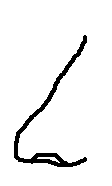 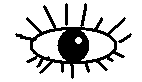 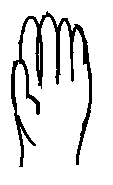 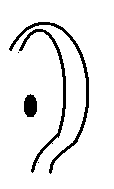 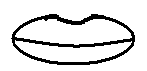 Потрогать, погладитьПосмотретьПонюхатьПослушатьРассказатьВыразить свои чувства, эмоцииИспользование пиктограмм при знакомстве с животными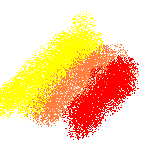 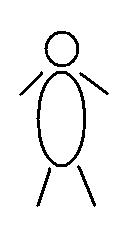 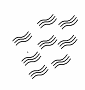 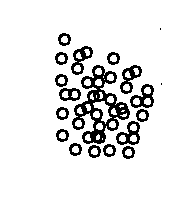 	Кто это?СтроениеПокровЦветВеличинаЧто ест?ДышитДвигаетсяМое отношениеОбщие рекомендации по работе с детьми на экологической тропинке детского сада:– Использовать прогулки для общения детей с природой ближайшего окружения и оздоровления детей на свежем воздухе.– Использовать наблюдения за живой природой для развития сенсорных качеств каждого ребенка.– Познакомить с разными объектами живой природы и показать ее взаимосвязь с окружающим миром.– Сделать общение ребенка с природой безопасным для ребенка и самой природы.– Формировать чувства близости к природе и сопереживанию всему живому, заботы и бережного отношения к природе.– Формировать умение передавать свои впечатления от общения с природой в рисунках, поделках, рассказах и других творческих работах.– Проводить на тропинке наблюдения в разные времена года, игры, экскурсии, исследования, театрализованные занятия и другие виды деятельности.Путешествие по экологической тропе. (Старшая группа). ОсеньЗадачи:Обучающие: учить детей различать и называть разные виды ландшафта; продолжать учить замечать, называть, сравнивать сезонные изменения в природе, используя разные виды анализаторов: запах, звуки, тактильные ощущения, зрительный.Развивающие: развивать сенсорные восприятия детей и умение их описывать: пахнет опавшей листвой, чувствую прикосновение капель дождя, вижу осенний наряд деревьев и т. д.; развивать логическое мышление, речь-доказательство: птицы улетели, потому что…Экологические: продолжать учить устанавливать взаимосвязи в природе: солнце греет меньше – растения завяли – насекомые исчезли – насекомоядные птицы улетели.Воспитательные: воспитывать любовь к родному краю, эмоциональную отзывчивость на красоту осенней природы.Предварительная работа: экскурсии по экологической тропе, рассматривание карты-схемы, чтение стихов об осени, рассматривание иллюстраций.               Ход:Воспитатель: Ребята! К нам пришло письмо от старичка Лесовичка: «Здравствуйте, ребята! Приглашаю вас ко мне в гости полюбоваться красотой осенней природы, увидеть старых знакомых. Жду вас». Давайте пойдём, будем внимательно смотреть, слушать, запоминать и зарисовывать всё, что увидим.Дети вместе с воспитателем рассматривают карту, вспоминают объекты экологической тропы.Детей встречает старичок Лесовичок.Старичок Лесовичок: Здравствуйте, ребята. Давайте пройдём по тропе и внимательно посмотрим вокруг.Воспитатель обращает внимание детей на различные участки экотропы, называет их, просит ответить, чем они различаются. Произносит слово «ландшафт», объясняет, что это такое.Воспитатель: Видите, в этом месте поверхность земли ровная, мяч не катится – это лужайка. А отсюда может скатиться, вот посмотрите, мяч покатился. Это пригорок.В ходе экскурсии внимание детей обращается на объекты, их окраску.Воспитатель: Почему ель и сосна не изменились, а берёзы и осины изменились? (ответы детей). Понюхайте воздух. Чем пахнет? Закройте глаза, прислушайтесь. Что вы слышите? (ответы детей).Всё это детям предлагается на разных этапах экотропы. Следует предложить вспомнить ощущения летом, сравнить. Воспитатель обращает внимание детей на растения, спрашивает: «Почему листья опадают?», «Почему мало насекомых?», «Почему одни птицы улетели, а другие – нет?»Воспитатель: А теперь давайте почитаем стихи об осени и попрощаемся со старичком Лесовичком. (зарисовки, составление рассказов).ЗимаЗадачи:Обучающие: продолжать учить детей различать и называть разные виды ландшафта; замечать и называть сезонные изменения в природе; знакомить с природно-климатическими условиями нашего края: зимой выпадает снег, холодно.Развивающие: продолжать развивать сенсорные восприятия детей и умение их описывать: запахи, звуки зимы, тактильные и зрительные ощущения; умение сравнивать с прошлыми ощущениями.Экологические: продолжать учить детей устанавливать взаимосвязи в природе: наступила зима – стало холодно – выпал снег – исчезли растения – насекомые спрятались – насекомоядные птицы улетели.Воспитательные: воспитывать у детей чувство любви, гордости за свой край; чувство признательности к людям, населяющим его; развивать чувство прекрасного.Предварительная работа: рассматривание альбома, чтение стихов о зиме, экскурсия в краеведческий музей.               Ход:В гости к детям приходит работник леса (парка). Он предлагает им отправиться на экскурсию, просит, чтобы ему показали экологическую тропу.Дети последовательно обходят все объекты экотропы, рассказывают о них гостю.Гость: Дети, кто ответит мне, почему ель и сосна стоят зелёные, а другие деревья без листвы? (ответы детей). Расскажите мне, какими были деревья осенью. Чем пахнет сейчас? Закройте глаза. Что вы слышите. А что слышали осенью? Потрогайте снег. Какой он? Что вы можете рассказать о снеге? (ответы детей).Воспитатель: Дети, вспомните слово «ландшафт». Какие ландшафты мы встречаем на экотропе? Можно ли зимой определить вид ландшафта? Как?Воспитатель предлагает попробовать покататься на санках  с горы и на лужайке. Отмечает, что с горы санки едут сами, по лугу – с помощью человека.Воспитатель: Дети, для чего нужен парк? Как используют люди парк зимой?Дети рассказывают, о том, как ходят в парк, катаются на санках, лыжах, любуются красотой природы.Воспитатель: Давайте поблагодарим работников леса (парка) за их труд.В заключение дети по традиции читают стихи о зиме и прощаются с работником леса (парка).После экскурсии – зарисовки, составление рассказ ВеснаЗадачи:Обучающие: учить детей самостоятельно узнавать и называть виды ландшафта; учить замечать и называть сезонные изменения в природе; продолжать знакомить с растениями, занесёнными в Красную книгу.Развивающие: развивать наблюдательность, умение замечать пробуждение природы, описывать свои чувства, используя разные виды анализаторов (запах талой воды, звук капели, ощущение солнечного тепла на коже).Экологические: продолжать учить детей устанавливать взаимосвязи в природе: солнце пригревает – тает снег – появились первые растения, набухли почки – появились насекомые – прилетели птицы.Воспитательные: воспитывать у детей стремление к бережному отношению к природе, желание охранять её; формировать умение получать удовольствие от духовного общения с природой.Предварительная работа: рассматривание рисунков о прошлых экскурсиях, заучивание стихов о весне, рассматривание иллюстраций, изображающих редкие растения.               Ход:В группу приходит письмо от имени весенних первоцветов: «Здравствуйте! Пишут вам ваши знакомые – первые весенние цветы, с которыми вы встречались на экологической тропе. Просим вас навестить нас. До свидания. Мать-и-мачеха, ветреница». Воспитатель: Ребята, надо отправиться на экскурсию по экологической тропе, узнать, может быть, цветам требуется помощь.Дети последовательно обходят все объекты, называют их, рассказывают, что с ними произошло с прошлой экскурсии, зарисовывают.Воспитатель: Почему растаял снег? Почему набухли почки? Почему в некоторых местах снег остался? (ответы детей). Потрогайте землю. Какая она? Какие растения появились? и т. д.Воспитатель: Я хочу передать вам просьбу цветов: не собирать букеты из первоцветов, так как они редкие, особенно ландыш. Если их все будут срывать, то скоро ландыши исчезнут. Как можно любоваться цветами, не срывая их? (дети перечисляют: понюхать, посмотреть, зарисовать). Да, не обязательно трогать их руками. Природу можно чувствовать и по-другому. Закройте глаза. Что вы чувствуете? (солнечное тепло). Что слышите? (журчание ручья, капель, шорох и т. д.).В заключение воспитатель предлагает полюбоваться красотой весенней природы, вдохнуть весенний воздух, несколько минут молча послушать звуки, понюхать запахи весенней природы. В конце экскурсии дети по традиции читают стихи о весне.После экскурсии – зарисовки, составление рассказов, игра «Экологическая тропа».Работа на экологической тропинке. Тема: «Птичья столовая».Цель. Познакомить детей с жизнью птиц, зимующих в нашем крае; способствовать усвоению правил поведения при общении с птицами; развивать представления действенной заботы о животных.Ход работы:В один из дней воспитательница приносит в группу письмо и сообщает, что она его нашла. Письмо упало ей прямо под ноги, когда она шла на работу. Кто же мог его написать? Письмо зачитывается:Здравствуйте, дорогие ребята!Пишут зимующие в вашем крае птицы. Мы знаем, что вы, юные экологи, все знаете, все умеете, у вас доброе сердце. Очень просим разрешить наши сомнения:Куда нам лететь, когда наступят холода?Поможете ли вы нам, пичугам, пережить эту холодную зиму?Так у ребят возникает интерес к зимующим птицам. Обсуждение письма подводит детей к цели: надо помочь птицам, зимующим в городе.Для осуществления поставленной цели создается команда спасателей «Друзья птиц», выбирается командир. Девиз спасателей - «Пусть зима будет доброй для пернатых друзей!». Дети придумывают себе эмблему. А затем продумывают план деятельности:Узнать как можно больше сведений о зимующих птицах у взрослых,
друзей, из энциклопедий, справочников, художественной литературы, из
копилки  народной  мудрости  (пословицы,  поговорки,   приметы,  загадки,
сказки).Изготовить кормушки и развесить их на участке детского сада, возле
домов, где живут дети. Для этого нужно выяснить, какие кормушки нужны
для зимующих птиц, как изготовить, какие материалы для этого нужны.
Затем  с  помощью  плана участка детского  сада продумать размещение
кормушек. Для того чтобы они были развешены не только в детском саду,
провести ярмарку птичьих кормушек.-	Подобрать корм, любимый зимующими птицами. Собрать его как
можно больше. Для этого организуется акция «Хлебные крошки».Для выполнения плана проводятся следующие мероприятия: Из   художественной   литературы,   энциклопедий,   справочников,   из общения с родителями и другими взрослыми дети узнают, какие птицы зимуют в городе, узнают об их повадках, о предпочтениях в еде и в образе жизни.Полученные сведения обсуждаются. Так как материала очень много, для памяти составляются альбомы, которые дети иллюстрируют своими рисунками. Затем отдельно изучается литература о кормушках, используемых для кормления разных видов птиц, составляется альбом с образцами изготовления кормушек. Подбираются материал и инструменты для изготовления кормушек.Кормушки могут изготавливаться в детском саду или дома - с помощью пап. Проводится большой праздник - «Ярмарка птичьих кормушек». Главная задача ярмарки - сделать так, чтобы как можно больше людей имели кормушки и могли развесить их для зимующих птиц возле своего дома, на окнах.После ярмарки дети приступают к решению следующего этапа -составляют «рецептурную книгу» кормов для птиц, собирают коллекцию птичьего корма и заготавливают корма.Важным этапом является акция «Хлебные крошки». Дети берут за правило, что хлебные крошки, которые остаются на столе, на доске, где нарезается хлеб, нужно не выбрасывать, а подсушивать на листе бумаги и складывать в «хлебную копилку». Каждый из детей придумывает своей копилке интересное название. Собранные крошки идут на подкормку птицам. Эта акция не имеет конца: пусть в каждом доме будет хлебная копилка.В назначенный день кормушки торжественно вывешиваются на улице. Дети наполняют их кормом.После вывешивания кормушек важно не забывать подкармливать птиц. Заодно за птицами у кормушек можно наблюдать. Свои впечатления и наблюдения дети зарисовывают.Итоговый сюжет - составление ответа на письмо зимующим птицам.Весной проводится праздник птиц - своеобразный отчет детей перед взрослыми и младшими о том, что они сделали для того, чтобы птицы пережили зиму, что получилось, какие возникли проблемы, что они хотели бы осуществить в дальнейшем. Взрослые вручают детям диплом помощников птиц.